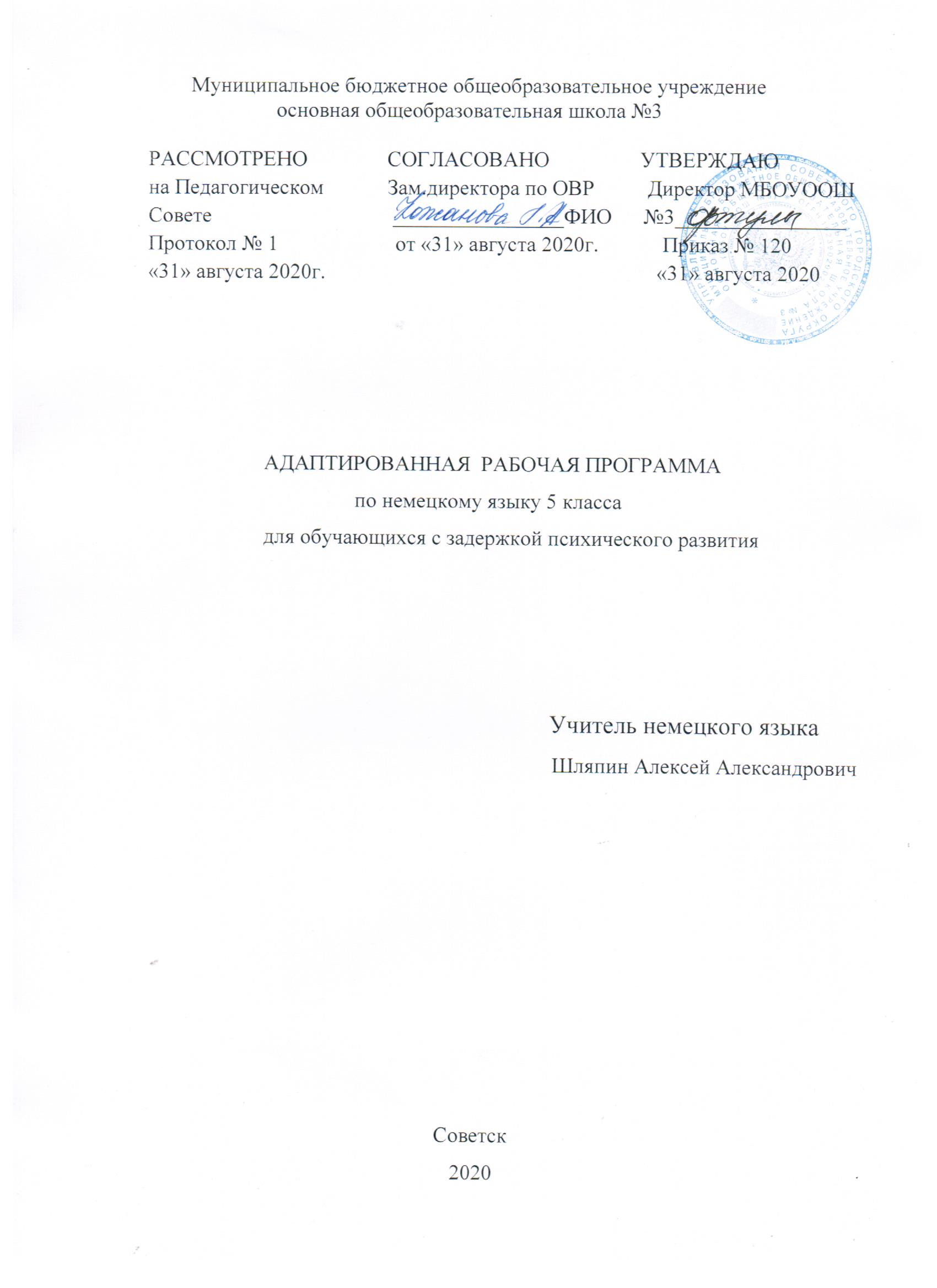                   Содержание программы1.Планируемые результаты __________________________3                2. Содержание учебного процесса_____________________5                3. Тематическое планирование_______________________  7 1.1   Планируемые результаты   Овладение как умениями и навыками чтения и письма, так и умениями и навыками в устно-речевом общении (аудировании, говорении) на немецком языке, а также приобретение языковых и страноведческих знаний. Доминирующим целевым умением является чтение на немецком языке как опосредованный способ общения. В результате изучения курса 5 класса учащиеся должны знать: лексический материал (300 слов);словосложение, суффиксы существительных мужского рода – er, женского рода - in, суффиксы числительных -zehn,-zig, -te*,- ste*;грамматический материал: структуры со знаменательными глаголами, в том числе с глаголами sein, haben, с модальными глаголами wollen, können в Praesens*;утвердительные, отрицательные и вопросительные формы (общие и специальные вопросы) указанных структур; структуры с глаголами в повелительном наклонении в утвердительной и отрицательной формах (преимущественно с лексикой классного обихода, чтобы понимать речь учителя);существительные единственного и множественного числа в Nominativ, Dativ, Akkusativ ; неопределенный и определенный артикли, отсутствие артикля (в ознакомительном плане); Здесь отмечены звездочкой задания, предназначенные для групп более сильных учеников. личные, указательные, отрицательные (kein), вопросительные и притяжательные местоимения; количественные числительные до 100, порядковые числительные*;употребление предлогов с двойным управлением; употребление прилагательных. Следует исключить инфинитивный оборот um…zu*, альтернативные вопросы, знакомство с формой Perfekt можно перенести на следующий год.   АудированиеУчащиеся должны понимать на слух, построенную на программном материале иноязычную речь в предъявлении учителя, а также его указания, связанные с ведением урока.  Говорение  Диалогическая речь. Учащиеся должны уметь задавать вопросы и отвечать на них; формировать поручения в соответствии с учебной ситуацией в пределах программного языкового материала; правильно в языковом отношении оформлять свои высказывания – от каждого собеседника не менее трех реплик, составляющих законченное высказывание. Монологическая речь. Учащиеся должны уметь высказываться в соответствии с учебной ситуацией в пределах программного языкового материала. Объем высказывания – не менее двух правильно оформленных фраз.  Чтение     Учащиеся должны знать буквы алфавита, усвоить звукобуквенные соответствия, уметь читать вслух с правильным делением фраз на смысловые группы и с достаточным пониманием впервые предъявляемых текстов, построенных на усвоенном в устной речи программном языковом материале; должны уметь пользоваться немецко-русским словарем в конце учебника. Письмо   Учащиеся должны уметь писать буквы и овладеть орфографией слов, используемых в письменных упражнениях. 2. Содержание учебного процесса.    Базовый уровень для 5 класса предусматривает формирование у учащихся общеучебных умений и навыков, универсальных способов деятельности и ключевых компетенций в следующих направлениях: использование учебных умений, связанных со способами организации учебной деятельности, доступных учащимся и способствующих самостоятельному изучению немецкого языка и культуры стран изучаемого языка; а также развитие специальных учебных умений, таких как нахождение ключевых слов при работе с текстом, их семантизация на основе языковой догадки, словообразовательный анализ, выборочное использование перевода; умение пользоваться двуязычными словарями.Аудирование.Владение умением воспринимать на слух иноязычный текст предусматривает понимание несложных текстов с разной глубиной проникновения в их содержание (с пониманием основного содержания, с выборочным понимани ем и полным пониманием текста) в зависимости от коммуникативной задачи и функционального типа текста.Говорение.Диалогическая речь. Учащиеся должны вести диалог этикетного характера, диалог-расспрос, диалог-побуждение к действию.Объем диалогов - до 3 реплик со стороны каждого учащегося.Монологическая речь. Учащиеся должны кратко высказываться о фактах и событиях, используя такие комму никативные типы речи, как описание, повествование и сообщение, а также эмоциональные и оценочные суждения. Объем монологического высказывания - до 8-10 фраз.Чтение.Школьники учатся читать и понимать тексты с различной глубиной проникновения в их содержание (в за висимости от вида чтения): с пониманием основного содержания (ознакомительное чтение); с полным понима нием содержания (изучающее чтение); с выборочным пониманием нужной или интересующей информации (просмотровое/поисковое чтение).Содержание текстов должно соответствовать возрастным особенностям и интересам учащихся S классов, иметь образовательную и воспитательную ценность. Независимо от вида чтения возможно использование двуязычного словаря.Письмо.Овладение письменной речью предусматривает:•   знание правил чтения и написания новых слов, отобранных для данного этапа обучения, и навыки их
употребления в речи;•   умение писать короткие поздравления с днем рождения, другими праздниками (объемом до 30 слов,
включая адрес), выражать пожелания.Языковой материал.Порядок слов в повествовательном и вопросительном предложениях; употребление глагола-связки sein. Употребление имен собственных и прилагательных в качестве именной формы сказуемого. Употребление от рицания nicht. Спряжение глагола-связки sein. Употребление неопределенного, определенного и нулевого ар тиклей. Притяжательные местоимения mein, dein, unser. Спряжение сильных и слабых глаголов в настоящем времени. Повелительное наклонение Imperativ; образование и перевод на русский язык.Тематическое содержание№ п/пНаименование разделов и темIKleiner Wiederholungskurs. Hallo, 5. Klasse! Womit kommen wir aus der vierten Klasse?IIEine alte deutsche Stadt. Was gibt es hier?Старый немецкий город. Что в нём?IIIIn der Stadt…Wer wohnt hier?В городе…  Кто здесь живёт?IVDie Strassen der Stadt. Wie sind sie?Улицы города.  Какие они? VWo und wie wohnen hier die Menschen?Как живут люди в ФРГ?VIBei Gabi zu Hause. Was sehen wir da.У Габи дома. Что мы здесь видим?VIIWie sieht Gabis Stadt zu verschiedenen Jahreszeiten aus?Как выглядит город Габи в различные времена года?VIIIGroβеs Reinemachen in der Stadt. Eine tolle Idee! Aber…. Генеральная уборка в городе. Замечательная идея.!Но…IXWieder kommen Gaste in die Stadt? Was meint ihr? Welche? Гости снова в городе? Какие?XUnsere deutschen Freundinnen und Freunde bereiten ein Abschiedsfest vor. Und wir? Наши немецкие друзья и подруги готовят выпускной. А мы?                        3. Тематическое планирование                        3. Тематическое планирование                        3. Тематическое планирование№    урока                                                                        Название темыКоличество часовКоличество часов  Раздел 1.   «Привет, 5 класс! Небольшой повторительный курс»  1 триместр1Что видят дети в школьном дворе? Как дети знакомятся?112Родители новых учеников тоже знакомятся. 113Мы знакомимся с новыми сказочными персонажами.  114Что обычно делают дети на летних каникулах? 115А что делали Сабина, Свен и другие летом?116  Вводная контрольная работа117  Дети разговаривают о своих летних каникулах.118Урок – повторение пройденного по теме.11Раздел 2.   «Старый немецкий город. Что в нём?» 9 Введение новой лексики  по теме «Город»  1110Как возражать, используя отрицания nicht, kein.1111Развитие  навыков чтения и письма.1112Совершенствование навыков работы с текстом. 1113Развитие навыков диалогической речи «На улице».1114Развитие навыков аудирования.1115Урок – повторение по теме «Старый немецкий город» 1116 Мой город.  1117Обобщение  материала  по теме  «Старый немецкий город»1118 Контрольная работа. 11Раздел 3.   «В городе… Кто в нем живет?» 19Кто живет в городе? Ознакомление с новой лексикой.1120Ознакомление с новой лексикой по теме «Профессия»1121 Проверка навыков аудирования. 1122Обучение работе с текстом.  Проверка навыков чтения.1123 Развитие навыков устной речи.  «На улице»1124Что мы уже знаем и умеем. 1125Урок – повторение по теме : «Мой город. Кто в нем живет?»1126Контрольная работа   по теме «Кто живет в городе?»11 Раздел 4.   «Улицы города. Какие они?»27Введение лексики по теме «Улицы города». 1128Совершенствование навыков ответа  на вопросы.1129Спряжение сильных глаголов.1130Совершенствование навыков чтения.  1131Совершенствование навыков говорения1132Что мы уже можем и знаем. Повторение лексики и употребление её в речи.1133Повторение спряжения и употребления модальных глаголов в речи. 1134Обобщение материала по теме «Улицы города» Контрольная работа11Раздел 5.     «Где и как здесь живут люди?»35Введение лексики по теме «Где и как живут люди в городе»11                                                                                                                                     2 триместр36Обучение употреблению РО с предлогами in, an, auf, vor.     1137Чтение текста с полным пониманием.  1138Развитие навыков разговорной речи. 1139Ситуативное общение. Работа с картой города. 1140Повторение и систематизация ЛЕ и РО по теме.1141Совершенствование навыков чтения и письма.1142Составление рассказа «Где и как живут люди в твоем городе?» 1143Контроль навыков монологической речи.1144 Контрольная работа 1145Работа над ошибками  11 Раздел 6.   «У Габи дома. Что мы здесь видим?»46Повторение лексики по теме «Семья»1147Введение лексики по теме «Дом». Обучение работе с текстом.1148Чтение полилога.  Обучение описании комнаты. 1149Описание комнаты/дома.Развитие навыков говорения.1150Обучение чтению текстов с полным пониманием в группах.1151Диалогическое общение.  1152Повторение склонения существительных и личных местоимений  в   Dativ.1153Повторение склонения существительных и личных местоимений  в   Dativ.1154. Обобщающее повторение по теме «В доме/квартире. Что здесь есть?»    1155Контрольная работа11Раздел 7.      «Как выглядит город Габи в различное время года?»56Работа над полилогом. Активизация лексики по теме «Времена года».1157Введение новой  лексики по теме «Времена года».  Описание времен года с опорой на картинки. 1158Поэтические переводы на русский язык немецких песен. Порядковые числительные.1159Праздники в Германии. Контроль письма .(написание поздравительной открытки)1160Развитие навыков диалогической речи.1161Систематизация лексики по теме.1162Систематизация лексики по теме.1163Развитие навыков работы с текстом «Где живет пасхальный заяц?» 1164Контрольная работа  по теме «Времена года». 2 триместр1165Анализ контрольной работы. Работа над ошибками11Раздел 8     «Генеральная уборка в городе. Классная идея!»66Развитие навыков работы с текстом. Модальные глаголы «sollen» и «müssen».            1           167Введение новой лексики по теме «Охрана окружающей среды». Работа с  полилогом.1168Развитие навыков диалогической речи. Предлоги дательного падежа.11 69Спряжение сильных глаголов в наст. времени + существительные в винительном падеже.             1           1                                                                                                                                     3 триместр70Повторение степеней сравнения прилагательных.1171Развитие умений и навыков ведения телефонного разговора1172Что мы уже знаем и умеем 1173Чтение с полным пониманием содержания.1174Давайте ещё что-нибудь повторим1175Немецкий учить, значит страну и людей изучать  1176-78Контрольная работа. Работа над ошибками. Домашнее чтение.33Раздел 9.     «В город снова приезжают гости. Как вы думаете какие?»79Повторение спряжения и употребления глагола «иметь». 1180Инфинитивный оборот „um … zu + Infinitiv“.1181Развитие навыков  работы с диалогом.1182Развитие навыков аудирования.  Предлоги  винительного и  дательного падежей. 1183Развитие речевых умений по теме «Гости в городе»1184Ситуативное общение «Экскурсия по городу»1185Систематизация лексико–грамматических навыков по теме. 1186Обучение описанию макета города.1187Контрольная работа   по теме  «В наш город приезжают гости».1188Анализ контрольной работы. Работа над ошибками.  11Раздел 10. «Наши немецкие подруги и друзья подготавливают прощальный праздник. А мы?89Развитие навыков аудирования.1190Работа с текстом. повторение предлогов с  Akkusativ.1191Ведение новой лексики по теме  «Накрываем на стол». Чтение микротекстов. 1192Развитие навыков говорения.1193Ситуативное общение «За столом».1194Систематизация лексико-грамматического материала по теме. 1195-97Обобщение пройденного материала за курс 5 класса. Контрольная работа за 3 триместр. Итоговая контрольная работа за год3398Обобщение пройденного материала за курс 5 класса 1199 Чтение, Аудирование11100 Устная речь.	11101Обобщающее повторение. 11102Прощай 5 класс!11Итого102102